LOWER PLENTY PRIMARY SCHOOL OSH  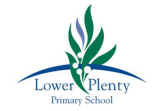 126 Main Road, Lower Plenty 3093Phone: 9435 2585 Fax: 9432 0844Email: lower.plenty.ps@edumail.vic.gov.auWebsite: www.lowerplentyps.vic.edu.auCARE ● HONESTY ● ACHIEVEMENT ● RESPECT ● RESPONSIBILITY ● FUNHOMEWORK POLICYPURPOSE  Lower Plenty Primary School OSHC will provide adequate time, quiet space and supervision by staff to enable children to do their homework if they wish. Students involved in the 1:1 laptop program will be permitted to use their iPad, outside of scheduled times, for the purpose of completing homework only where the request has been made by the teacher.SCOPE  This policy applies to children, families, staff, management and visitors of the OSHC Service.IMPLEMENTATION  Staff will assist the child with projects and homework to the extent possible Staff will not take responsibility from parents / guardians, eg. to check and finalise or sign-off homeworkFURTHER INFORMATION AND RESOURCES  Quality Area 2REVIEW CYCLE AND EVALUATIONThis policy was last updated on 20th January, 2022 and is scheduled for review in January 2024.